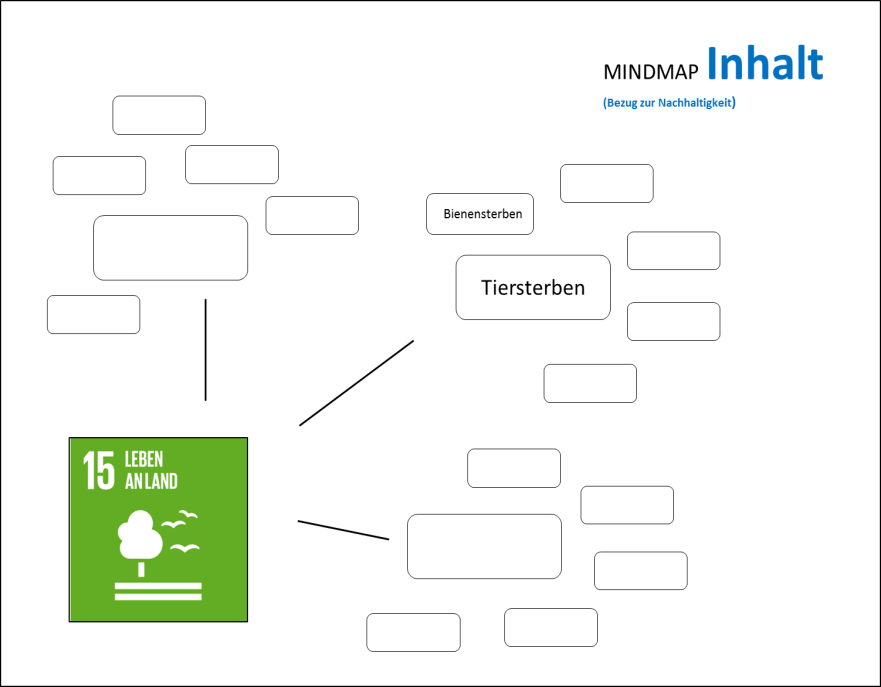 Ausgangsobjekt						         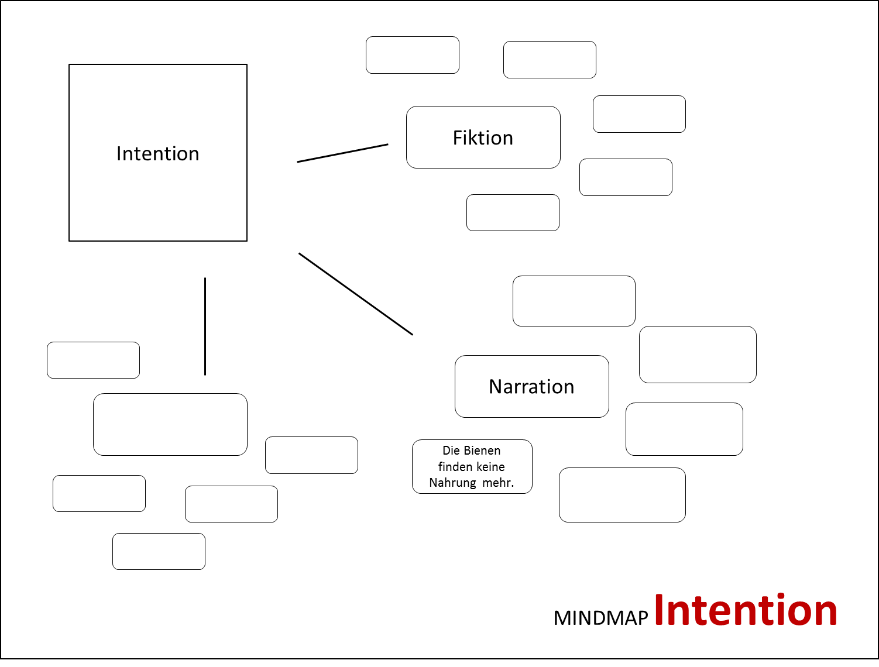 